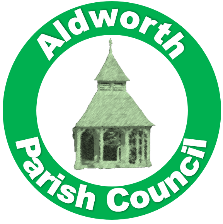 Aldworth Parish CouncilMinutes of the Full Council MeetingMonday 10th July 2023, 7.30pm at the Davey Room at Aldworth Village HallMinute ref: 002/100323/PCMMembers Present:	Cllr. Kate Walters, Cllr. Ilona Herbent & Cllr. Graham RutterMembers Absent:		0Officers Present:		Mrs Ella Fletcher (Clerk & RFO)In Attendance:		Meeting Start Time:		19.40pmMeeting End Time:		20.56pm1.	Cllr. Walters welcomed all to the meeting.  No apologies were received and accepted from Cllr. Walters and quorum was achieved.2.	There were no declarations of disclosable pecuniary interests or other non-registerable interest by members, nor the Clerk.3.	There were no questions or comments from the member of public present, nor were there any representations put forward from any member.4.	There were no outstanding actions to discuss from any matters arising from the last meeting.5.	Defibrillator update received and checks are all up to date as per the weekly rota.6.	Reviewed revised Parish Plan Grant (£2866.54), comments as follows:Salt bin replacement is for The Glebe. Agreed Clerk will obtain quote for replacement to mirror other bin in the village & share the cost for approval. Amended playground sign has been ordered & will be delivered to the clerk in August (cost £221.07).Additional litter bin to be placed on hold for time being.Playground remedial works already completed & all agreed we are happy with standard of work (cost £2327.60)Total spend from grant £2548.67, amount remaining to spend £317.87.7. 	Future grant for footpath remedial works was discussed. It was agreed we need to wait until we have received a proposal from Chris Owens before we can move forward with any quotations. Cllr. Kate Walters is already in touch with Chris.8. 	Banking & authority changes were discussed. Clerk advised reconciliation will be taking place next month after Rialtas training is complete & authority changes have been processed through Unity Trust.9. 	The closure of Streatley Hill in July for four weeks was discussed and the impact this will have on our residents. It was agreed that there is little we can do and that it is beneficial that these works are carried out whilst the local schools are closed. Any resident queries should be directed to SNG on 0800 912 1700.10. 	Overhanging vegetation on footpaths and roads was discussed. It was agreed that the Clerk would write to residents whose overgrowth may be impacting safety on the roads. It was also agreed that the Clerk would follow up West Berks Council in relation to recent road safety reports from residents.11. 	The future use of Shoulder of Mutton village green was discussed. It was agreed that the Clerk would seek absolute confirmation from land registry that Aldworth Parish own the land, prior to carrying out any further investigations on the future use of the land.12. 	The printing of the new village photograph was discussed. The Clerk will contact both The Bell & The Four Points to ensure they would like a copy to display prior to obtaining quotes for printing. Cllr. Graham Rutter agreed to measure the existing photographs in the village hall.13. 	The hosting of a Thames Valley Police drop in session was discussed and the 29th July was provisionally agreed. Cllr. Walters will speak to the organiser of the Saturday market to confirm.14. 	Future training of the Clerk was agreed and the Clerk will follow this up with a proposal.	15. 	Other matters discussed were:The website & how we can utilise it better to share events.The organising of a Christmas party or event.The amendment of the Clerk’s address on insurance documentation.With there being no further business to discuss, Cllr. Walters thanked everyone for attending and the meeting ended at 20.56pm.
Signed: …………………………………………………………….Position: ……………………………………………………………Date: ……………………………………………………………….Actions from the Meeting:Actions from the Meeting:Actions from the Meeting:Actions from the Meeting:DescriptionAssigned toCompleted1The Glebe salt bin replacement quotationClerk2Follow up footpath proposal from Chris OwensCllr. Walters3Full bank reconciliation Clerk4Written letters to residents with road vegetation overgrowth Clerk5Confirmation APC own Shoulder of Mutton village greenClerk6Conf. both pubs want a copy to display of village photographClerk7Measuring of existing village photographCllr. Rutter6Quotations for village photographClerk8TVP drop in session to be confirmed with both Saturday market organiser and TVP contactClerk & Cllr. Walters9Training for the Clerk to be confirmedClerk